《製造ロット番号が削除された例》《製造ロット番号が削除された例》製造ロット番号あり製造ロット番号削除シャンパン①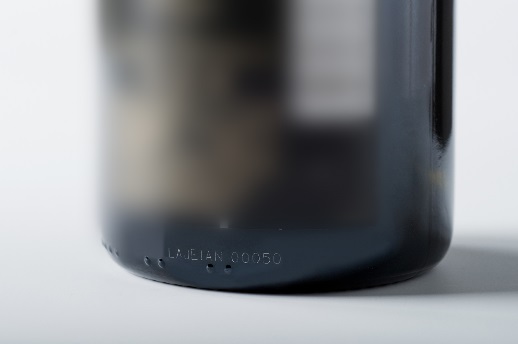 削り黒く塗り、その上に”Imported”のシール貼付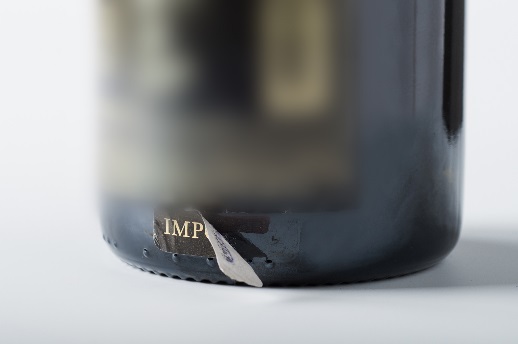 シャンパン②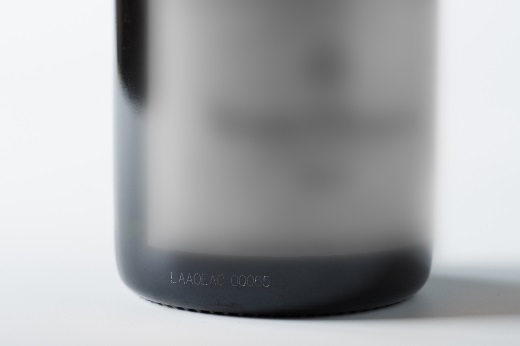 削り、黒塗り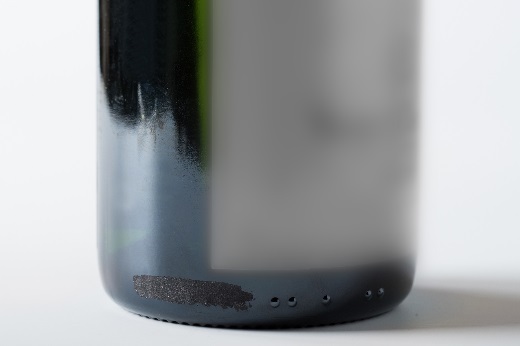 シャンパン③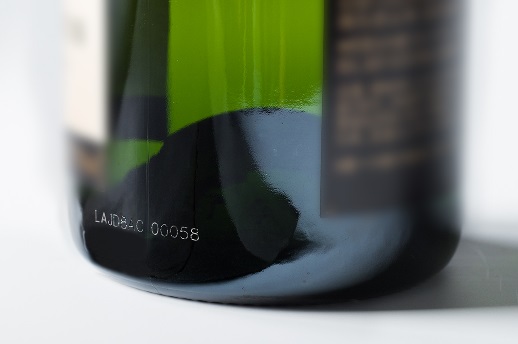 削り、黒塗り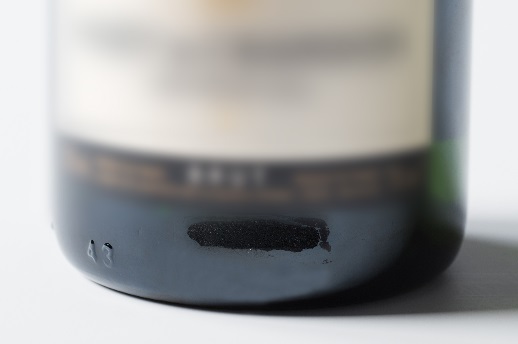 シャンパン④-1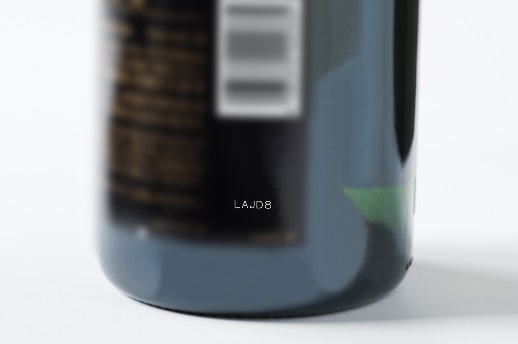 削り、その上にバックラベル貼付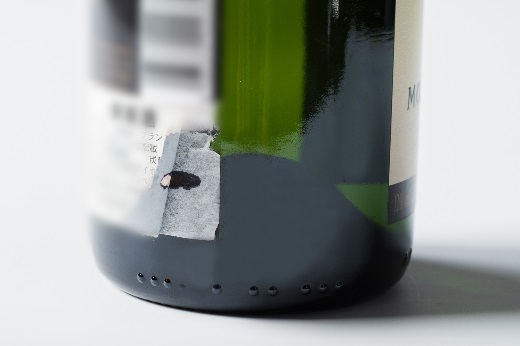 シャンパン④-2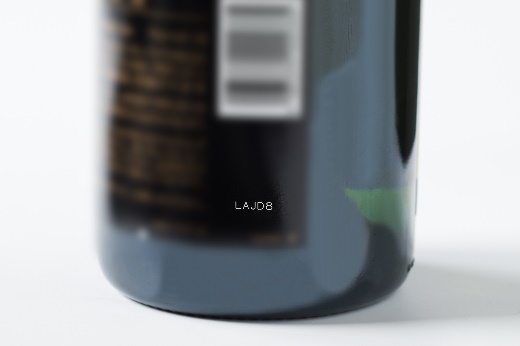 製造ロット番号とバーコードの上から黒シール貼付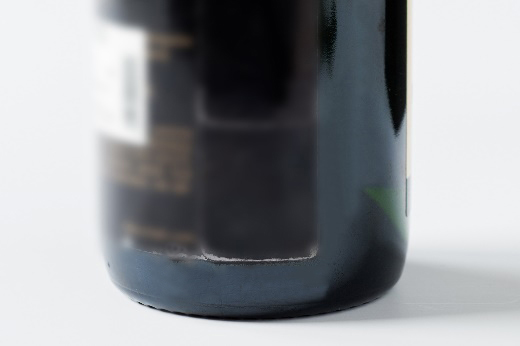 《製造ロット番号が削除された例》《製造ロット番号が削除された例》製造ロット番号あり製造ロット番号削除シャンパン⑤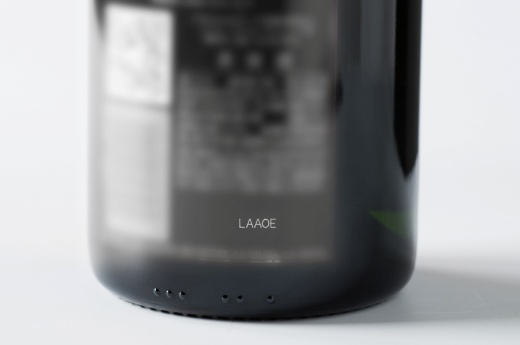 バックラベルの製造ロット番号を削り、黒塗り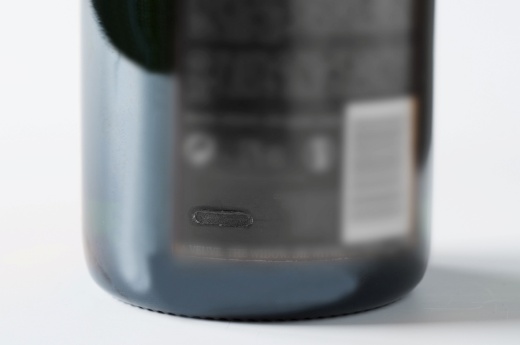 ウイスキー①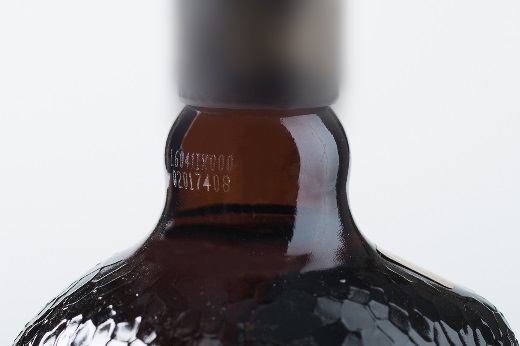 削り、黒塗り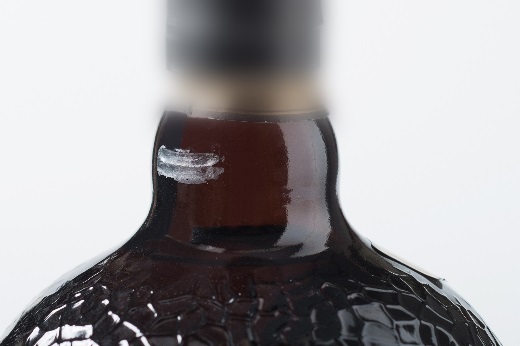 ウイスキー②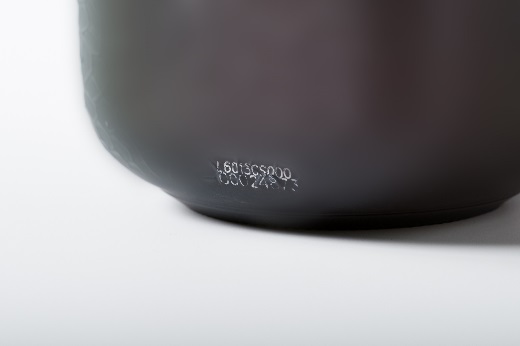 削り、黒塗り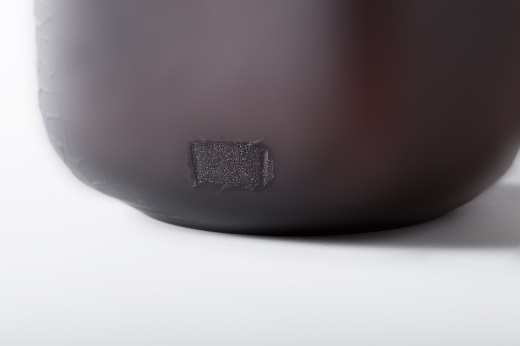 ウイスキー③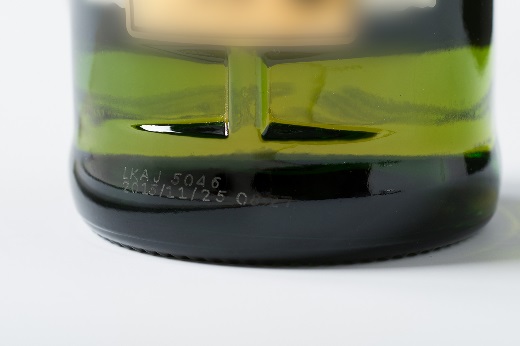 削り、青塗り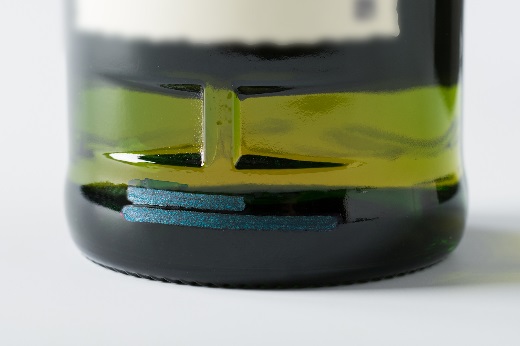 ウイスキー④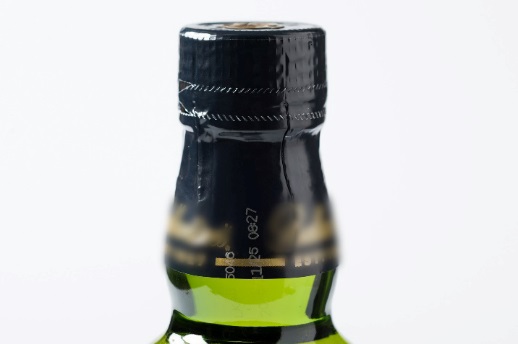 キャップの上に青塗り＆ボトルを削り青塗り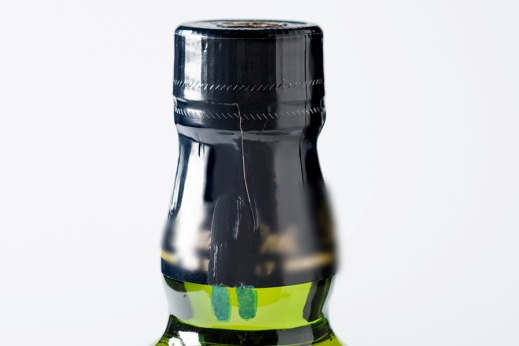 